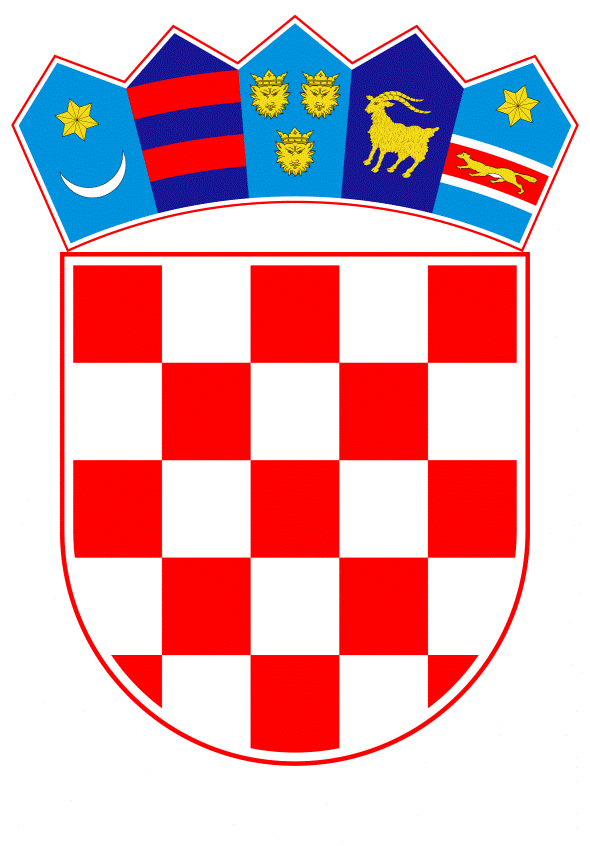 VLADA REPUBLIKE HRVATSKEZagreb, 1. rujna 2022._____________________________________________________________________________________________________________________________________________________________________________________________________________________Banski dvori | Trg Sv. Marka 2  | 10000 Zagreb | tel. 01 4569 222 | vlada.gov.hrPRIJEDLOGKLASA: URBROJ:Zagreb,PREDSJEDNIKU HRVATSKOGA SABORA Predmet: 	Izvješće o obavljenoj reviziji Godišnjeg izvještaja o izvršenju Državnog proračuna Republike Hrvatske za 2021. godinu- mišljenje Vlade Republike HrvatskeVeza:	Pismo Hrvatskoga sabora, KLASA: 021-03/22-09/50, URBROJ: 65-22-03 od 14. lipnja 2022.		Na temelju članka 214. stavka 4. Poslovnika Hrvatskoga sabora (Narodne novine, br. 81/13, 113/16, 69/17, 29/18, 53/20, 119/20 i 123/20), Vlada Republike Hrvatske o Izvješću o obavljenoj reviziji Godišnjeg izvještaja o izvršenju Državnog proračuna Republike Hrvatske za 2021. godinu daje sljedeće M I Š L J E N J E		Vlada Republike Hrvatske predlaže Hrvatskome saboru da prihvati Izvješće o obavljenoj reviziji Godišnjeg izvještaja o izvršenju Državnog proračuna Republike Hrvatske za 2021. godinu, koju je predsjedniku Hrvatskoga sabora u skladu s odredbom članka 19. Zakona o državnom uredu za reviziju (Narodne novine, br. 25/19) dostavio Državni ured za reviziju, aktom KLASA: 026-01/22-01/1, URBROJ: 613-01-01-22-7 od 14. lipnja 2022.		Za svoje predstavnike, koji će u vezi s iznesenim mišljenjem biti nazočni na sjednicama Hrvatskoga sabora i njegovih radnih tijela, Vlada je odredila ministra financija dr. sc. Marka Primorca, državne tajnike Zdravka Zrinušića, Stipu Župana i Stjepana Čuraja i glavnu državnu rizničarku Danijelu Stepić. 	PREDSJEDNIK	mr. sc. Andrej Plenković Predlagatelj:Ministarstvo financijaPredmet:Davanje mišljenja Hrvatskome saboru na Izvješće o obavljenoj reviziji Godišnjeg izvještaja o izvršenju Državnog proračuna Republike Hrvatske za 2021. godinu- mišljenje Vlade Republike Hrvatske